О признании утратившими силу отдельных решений Советов депутатов Кояновского, Лобановского, Мулянского и Мостовского сельских поселений Пермского муниципального района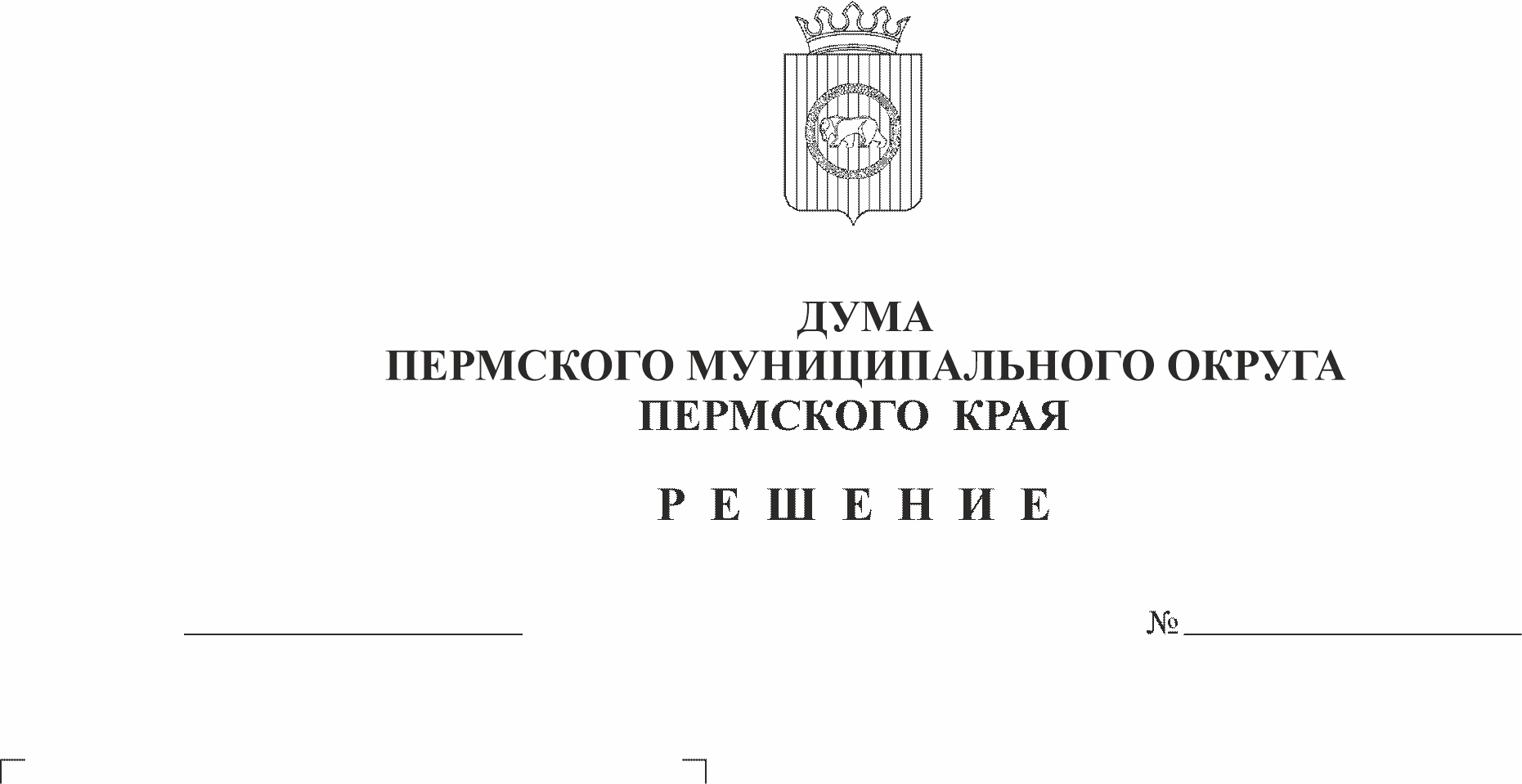 В соответствии с частью 1 статьи 8 Закона Пермского края от 29 апреля 2022 г. № 75-ПК «Об образовании нового муниципального образования Пермский муниципальный округ Пермского края», с пунктом 1 части 2 статьи 25 Устава Пермского муниципального округа Пермского края, Дума Пермского муниципального округа Пермского края РЕШАЕТ:1. Признать утратившими силу отдельные решения Советов депутатов Кояновского, Лобановского, Мулянского и Мостовского сельских поселений Пермского муниципального района согласно приложению к настоящему решению.2. Опубликовать (обнародовать) настоящее решение в бюллетене муниципального образования «Пермский муниципальный округ» и разместить на официальном сайте Пермского муниципального округа в информационно-телекоммуникационной сети Интернет (www.permraion.ru).3. Настоящее решение вступает в силу со дня его официального опубликования.Председатель ДумыПермского муниципального округа                                                  Д.В. ГордиенкоГлава муниципального округа –глава администрации Пермскогомуниципального округа                                                                          В.Ю. ЦветовПриложение к решению Думы Пермского муниципального округа Пермского края от 22.06.2023 № 197ПЕРЕЧЕНЬотдельных решений Советов депутатов Кояновского, Лобановского, Мулянского и Мостовского сельских поселений Пермского муниципального района, подлежащих признанию утратившими силуРешения Совета депутатов Кояновского сельского поселения:от 23 ноября 2005 г. № 18 «Об установлении земельного налога»;от 19 августа 2011 г. № 117 «О предоставлении льгот по земельному налогу на 2011 год»;от 30 ноября 2011 г. № 125 «О внесении изменений в решение Совета депутатов Кояновского сельского поселения от 19.08.2011 № 117 «О предоставлении льгот по земельному налогу на 2011 год».Решения Совета депутатов Лобановского сельского поселения: от 25 октября 2005г. № 4 «Об утверждении Положения о постоянных комиссиях Совета депутатов Лобановского сельского поселения»;от 24 ноября 2005 г. № 11 «Об утверждении Соглашения о сотрудничестве Совета депутатов Лобановского сельского поселения и Земского Собрания Пермского муниципального района»;от 27 ноября 2005 г. № 15 «Об утверждении Методики формирования бюджета в муниципальном образовании Лобановского сельского поселения»;от 04 декабря 2005 г. № 19 «О социальных гарантиях главы муниципального образования «Лобановское сельское поселение»;от 04 декабря 2005 г. № 21 «Об утверждении Положения о порядке формирования и подготовке муниципального резерва кадров муниципальных служащих администрации Лобановского сельского поселения»;от 04 декабря 2005 г. № 20 «Об утверждении условий оплаты труда работников, осуществляющих техническое обеспечение деятельности органов местного самоуправления и работников, замещающих должности рабочих профессий»;от 21 июня 2007 г. № 42 «Об утверждении Положений о порядке предоставления незастроенных земельных участков»;от 19 ноября 2008 г. № 16 «О социальных гарантиях главы муниципального образования «Лобановское сельское поселение»; от 18 июня 2009 г. № 43 «Об утверждении состава конкурсной (аукционной) комиссии по размещению заказов на поставку товаров, выполнение работ, оказание услуг для муниципальных нужд администрации муниципального образования «Лобановское сельское поселение»; от 26 ноября 2009 г. № 65 «Об утверждении Положения о денежном содержании выборных должностных лиц местного самоуправления муниципального образования «Лобановское сельское поселение»; от 28 декабря 2009 г. № 84 «Об утверждении Положения о системе оплаты труда работников муниципального учреждения «Лобановский дом спорта»; от 28 декабря 2009 г. № 88 «О бюджете муниципального образования «Лобановское сельское поселение» на 2010 год и на плановый период 2011 и 2012 годов»; от 28 декабря 2009 г. № 92 «Об утверждении Правил использования автомобильных дорог местного значения в границах Лобановского сельского поселения»;от 27 января 2010 г. № 4 «О предоставлении льгот по земельному налогу на 2011 год»;от 27 мая 2010 г. № 27 «Об утверждении Перечня должностей муниципальной службы в муниципальном образовании «Лобановское сельское поселение»;от 27 мая 2010 г. № 30 «Об утверждении Порядка подготовки, рассмотрения, принятия и опубликования правовых актов Совета депутатов Лобановского сельского поселения»;от 27 мая 2010 г. № 31 «Об утверждении Положения «О муниципальном лесном контроле на территории Лобановского сельского поселения»;от 27 мая 2010 г. № 32 «О внесении изменений и дополнений в приложение «Структура администрации муниципального образования «Лобановское сельское поселение», утвержденное решением Совета депутатов от 23.07.2009 № 47»;от 19 августа 2010 г. № 44 «О внесении изменений и дополнений в решение Совета депутатов от 28.12.2009 № 88 «О бюджете муниципального образования «Лобановское сельское поселение» на 2010 год и на плановый период 2011 и 2012 годов»; от 19 августа 2010 г. № 45 «Об утверждении Положения о звании «Почетный гражданин муниципального образования «Лобановское сельское поселение»;от 19 августа 2010 г. № 46 «Об утверждении Положения о Почетной грамоте Лобановского сельского поселения»;от 23 сентября 2010 г. № 47 «О внесении изменений и дополнений в решение Совета депутатов от 28.12.2009 № 88 «О бюджете муниципального образования «Лобановское сельское поселение» на 2010 год и на плановый период 2011 и 2012 годов»;от 23 сентября 2010 г. № 49 «Об утверждении Положения о муниципальном жилищном фонде»;от 23 сентября 2010 г. № 50 «Об утверждении Положения о порядке передачи муниципального имущества Лобановского сельского поселения»; от 28 октября 2010 г. №56 «Об утверждении Положения о наградной комиссии»;от 28 октября 2010 г. № 57 «Об утверждении Положения об установлении порядка обмена жилого помещения по договору социального найма на меньшее»;от 28 октября 2010 г. № 59 «Об утверждении Перечня должностей муниципальной службы, для которых установлены ограничения»;от 25 ноября 2010 г. № 62 «Об отдельных мерах по совершенствованию правового положения муниципальных учреждений в переходный период»;от 25 ноября 2010 г. № 64 «О внесении изменений и дополнений в Положение о порядке исчисления и уплаты земельного налога, утвержденное решением Совета депутатов от 24.11.2005 № 12»; от 23 декабря 2010 г. № 70 «О бюджете муниципального образования «Лобановское сельское поселение» на 2011 год и на плановый период 2012 и 2013 годов»;от 27 января 2011 г. № 6 «Об утверждении Положения о комиссии по урегулированию конфликта интересов на муниципальной службе в администрации муниципального образования «Лобановское сельское поселение» и ее состава»; от 01 августа 2011 г. № 42 «О внесении изменений и дополнений в решение Совета депутатов от 23.12.2010 № 70 «О бюджете муниципального образования «Лобановское сельское поселение» на 2011 год и на плановый период 2012 и 2013 годов»;от 25 августа 2011 г. № 45 «О внесении изменений и дополнений в решение Совета депутатов от 23.12.2010 № 70 «О бюджете муниципального образования «Лобановское сельское поселение» на 2011 год и на плановый период 2012 и 2013 годов»;от 25 августа 2011 г. № 46 «О Порядке разработки и утверждения схемы размещения нестационарных торговых объектов»;от 25 августа 2011 г. № 48 «О внесении изменений и дополнений в состав конкурсной (аукционной) комиссии по размещению заказов на поставку товаров, выполнение работ, оказание услуг для муниципальных нужд администрации муниципального образования «Лобановское сельское поселение», утвержденный решением Совета депутатов от 18.06.2009 № 43»;от 28 октября 2011 г. № 53 «О внесении изменений и дополнений в Положение о муниципальном лесном контроле на территории Лобановского сельского поселения, утвержденное решением Совета депутатов от 27.05.2010 № 31»; от 28 октября 2011 г. № 55 «О внесении изменений и дополнений в решение Совета депутатов от 23.12.2010 № 70 «О бюджете муниципального образования «Лобановское сельское поселение» на 2011 год и на плановый период 2012 и 2013 годов»;от 28 октября 2011 г. № 56 «Об утверждении Положения о порядке привлечения и расходования добровольных пожертвований физических и юридических лиц»;от 07 декабря 2011 г. № 62 «О внесении изменений и дополнений в решение Совета депутатов от 23.12.2010 № 70 «О бюджете муниципального образования «Лобановское сельское поселение» на 2011 год и на плановый период 2012 и 2013 годов»;от 26 декабря 2011 г. № 65 «О бюджете муниципального образования «Лобановское сельское поселение» на 2012 год и на плановый период 2013 и 2014 годов»;от 26 января 2012 г. № 2 «О внесении изменений и дополнений в решение Совета депутатов от 26.12.2011 № 65 «О бюджете муниципального образования «Лобановское сельское поселение» на 2012 год и на плановый период 2013 и 2014 годов»;от 26 января 2012 г. № 7 «Об утверждении Положения о муниципальной службе в Лобановском сельском поселении»;от 24 февраля 2012 г. № 11 «Об утверждении Порядка содержания, ремонта, реконструкции и строительства автомобильных дорог местного значения в Лобановском сельском поселении»;от 24 февраля 2012 г. № 12 «О внесении изменений и дополнений в решение Совета депутатов от 24.11.2005 № 13 «Об установлении налога на имущество физических лиц»;от 24 февраля 2012 г. №14 «О порядке уведомления представителя нанимателя (работодателя) о фактах обращения в целях склонения муниципального служащего администрации Лобановского сельского поселения к совершению коррупционных правонарушений»;от 24 февраля 2012 г. № 16 «О передаче части полномочий по согласованию тарифов на товары и услуги организаций коммунального комплекса и нормативов потребления коммунальных услуг»;от 26 марта 2012 г. № 17 «Об утверждении Положения о порядке регистрации решений, принятых на местном референдуме муниципального образования «Лобановское сельское поселение»;от 26 марта 2012 г. № 18 «Об утверждении Порядка сбора и использования денежных средств самообложения граждан Лобановского сельского поселения»;от 26 марта 2012 г. № 19 «Об обеспечении доступа к информации о деятельности органов местного самоуправления Лобановского сельского поселения»;от 26 марта 2012 г. № 20 «О внесении изменений и дополнений в решение Совета депутатов от 24.02.2012 № 13 «О передаче части полномочий по решению вопросов местного значения на осуществление финансирования и софинансирования капитального ремонта многоквартирных домов, находящихся в муниципальной собственности до 03.03.2005г.»;от 26 апреля 2012 г. № 21 «О передаче полномочий по проведению открытого конкурса по отбору управляющих организаций для управления многоквартирными домами»;от 26 апреля 2012 г. № 23 «О передаче полномочий по созданию условий для жилищного строительства в части обеспечения мероприятий по софинансированию подпрограммы «Обеспечение жильем молодых семей»;от 26 апреля 2012 г. № 24 «О внесении изменений и дополнений в решение Совета депутатов от 24.02.2012 № 11 «Об утверждении Порядка содержания, ремонта, реконструкции и строительства автомобильных дорог местного значения в Лобановском сельском поселении»;от 26 апреля 2012 г. № 26 «О внесении изменений и дополнений в решение Совета депутатов от 28.10.2010 № 60 «Об утверждении Положений о представлении и проверке сведений о доходах, об имуществе и обязательствах имущественного характера, предоставляемых гражданами, претендующими на замещение должностей муниципальной службы, и муниципальными администрации Лобановского сельского поселения, главой Лобановского сельского поселения»;от 26 апреля 2012 г. № 30 «Об утверждении перечня объектов муниципальной собственности Пермского муниципального района, подлежащих передаче в собственность Лобановского сельского поселения»;от 11 мая 2012 г. № 35 «О передаче части полномочий по организации библиотечного обслуживания населения, комплектования и обеспечения сохранности библиотечных фондов библиотек поселения»; от 11 мая 2012 г. № 36 «О внесении изменений и дополнений в Положение о самообложении граждан муниципального образования «Лобановское сельское поселение», утвержденное решением Совета депутатов от 26.12.2011 № 63»;от 24 мая 2012 г. № 40 «О передаче полномочий по решению вопроса местного значения по владению, пользованию и распоряжению имуществом, находящимся в муниципальной собственности поселения в части организации проведения капитального ремонта многоквартирных домов»; от 24 мая 2012 г. № 41 «О передаче полномочий по решению вопросов местного значения в части оснащения многоквартирного жилищного фонда коллективными приборами учета потребления коммунальных ресурсов»;от 25 июня 2012 г. № 46 «Об утверждении Порядка осуществления муниципального контроля за проведением муниципальных лотерей на территории Лобановского сельского поселения»; от 28 августа 2012 г. № 53 «О дополнительных мерах поддержки социально ориентированным общественным объединениям пожарной охраны и добровольным пожарным»;от 28 августа 2012 г. № 54 «О внесении изменений и дополнений в решение от 19.02.2009 № 16 «Об утверждении Положения о порядке предоставления жилых помещений специализированного жилищного фонда, находящегося в собственности муниципального образования «Лобановское сельское поселение» и типовых договоров найма помещений»;от 28 августа 2012 г. № 55 «О внесении изменений и дополнений в решение от 23.09.2010 № 50 «Об утверждении Положения о порядке передачи муниципального имущества Лобановского сельского поселения»;от 28 августа 2012 г. № 56 «О внесении изменений и дополнений в решение от 21.06.2007 № 42 «Об утверждении Положений о порядке предоставления незастроенных земельных участков»;от 28 августа 2012 г. № 57 «Об утверждении Положения о муниципальном земельном контроле на территории Лобановского сельского поселения»; от 26 октября 2012 г. № 65 «Об утверждении Правил благоустройства и содержания территории Лобановского сельского поселения»; от 26 октября 2012 г. № 66 «Об утверждении платы за капитальный ремонт и наем жилого помещения муниципального жилищного фонда на 2013год»;от 26 октября 2012 г. № 67 «Об утверждении Положения об охране и сохранении объектов культурного наследия, находящихся в собственности Лобановского сельского поселения»;от 26 октября 2012 г. № 68 «О внесении изменений и дополнений в решение Совета депутатов от 26.11.2009 № 65 «Об утверждении Положения о денежном содержании выборных должностных лиц местного самоуправления муниципального образования «Лобановское сельское поселение»;от 26 октября 2012 г. № 69 «О внесении изменений и дополнений в решение Совета депутатов от 17.06.2010 № 36 «Об утверждении Положения о денежном содержании муниципальных служащих органов местного самоуправления Лобановского сельского поселения»;от 26 октября 2012 г. № 70 «О внесении изменений и дополнений в решение «О социальных гарантиях главы муниципального образования «Лобановское сельское поселение» от 19.11.2008 № 16»;от 26 октября 2012 г. № 72 «Об утверждении Положения о системе оплаты труда работников рабочих профессий муниципальных учреждений Лобановского сельского поселения»;от 23 октября 2012 г. № 73 «О внесении изменений и дополнений в Положение о системе оплаты труда работников муниципальных учреждений культуры Лобановского сельского поселения, утвержденное решением Совета депутатов от 28.12.2009 № 82»;от 26 октября 2012 г. № 75 «О внесении изменений и дополнений в решение Совета депутатов от 28.12.2009 № 84 «Об утверждении Положения о системе оплаты труда работников муниципального учреждения «Лобановский дом спорта»;от 23 ноября 2012 г. № 82 «Об утверждении состава рабочей группы для разработки Программы социально - экономического развития муниципального образования «Лобановское сельское поселение» на 2013 – 2017 годы»;от 23 ноября 2012 г. № 83 «Об утверждении состава рабочей группы для разработки Программы развития плоскостных сооружений на территории Лобановского сельского поселения»;от 24 декабря 2012 г. № 86 «О бюджете муниципального образования «Лобановское сельское поселение» на 2013 год и на плановый период 2014 и 2015 годов»;от 10 января 2013 г. № 1 «Об объединении сельских поселений Пермского муниципального района в новое муниципальное образование»;от 14 февраля 2013 г. № 7 «О внесении изменений в решение Совета депутатов от 10.01.2013 № 1 «Об объединении сельских поселений Пермского муниципального района в новое муниципальное образование»;от 14 февраля 2013 г. № 11 «О передаче части полномочий»; от 14 февраля 2013 г. № 12 «О передаче части полномочий по решению вопроса местного значения: по организации в границах поселения электро-, тепло-, газо- и водоснабжения населения, водоотведения, снабжения населения топливом»;от 27 февраля 2013 г. № 16 «О внесении изменений и дополнений в решение Совета депутатов от 26.11.2009 № 65 «Об утверждении Положения о денежном содержании выборных должностных лиц местного самоуправления муниципального образования «Лобановское сельское поселение»; от 27 февраля 2013 г. № 17 «О внесении изменений и дополнений в решение Совета депутатов от 19.11.2008 № 16 «О социальных гарантиях главы муниципального образования «Лобановское сельское поселение»;от 27 февраля 2013 г. № 18 «О внесении изменений и дополнений в решение Совета депутатов от 17.06.2010 № 36 «Об утверждении Положения о денежном содержании муниципальных служащих органов местного самоуправления Лобановского сельского поселения»;от 21 марта 2013 г. № 20 «Об утверждении Перечня должностей муниципальной службы в муниципальном образовании «Лобановское сельское поселение»;от 21 марта 2013 г. № 23 «Об утверждении порядка проверки соблюдения гражданином, замещавшим должность муниципальной службы, запрета на замещение на условиях трудового договора должности и (или) на выполнение работ (оказание услуг) в организации на условиях гражданско-правового договора, если отдельные функции муниципального управления данной организации входили в должностные обязанности муниципального служащего, и соблюдения работодателем условий заключения трудового договора или гражданско-правового договора с таким гражданином»; от 18 апреля 2013 г. № 26 «Об утверждении Положения о порядке учета бесхозяйного недвижимого имущества на территории Лобановского сельского поселения»;  от 18 апреля 2013 г. № 27 «Об утверждении Положения о формировании и ведении единого реестра муниципальной собственности Лобановского сельского поселения»; от 18 апреля 2013 г. № 28 «Об утверждении перечня объектов муниципальной собственности Лобановского сельского поселения, подлежащих передаче в собственность Пермского муниципального района»;от 18 апреля 2013 г. № 29 «Об утверждении Положения о предоставлении гражданином, замещавшим должность главы Лобановского сельского поселения, сведений о своих доходах, об имуществе и обязательствах имущественного характера, а также сведений о своих доходах, об имуществе и обязательствах имущественного характера своих супруги (супруга) и несовершеннолетних детей»;от 18 апреля 2013 г. № 35 «О внесении изменений в решение Совета депутатов от 17.06.2010 № 35 «Об утверждении Положения о порядке предоставления служебных жилых помещений специализированного жилищного фонда муниципального образования «Лобановское сельское поселение»; от 18 апреля 2013 г. № 35 «Об утверждении Порядка определения размера платы за оказание услуг, которые являются необходимыми и обязательными для предоставления органами местного самоуправления Лобановского сельского поселения муниципальных услуг»;от 18 апреля 2013 г. № 36 «О внесении изменений и дополнений в Положение о системе оплаты труда работников муниципальных учреждений культуры Лобановского сельского поселения, утвержденное решением Совета депутатов от 28.12.2009 № 82»;от 18 апреля 2013 г. № 37 «О внесении изменений и дополнений в решение Совета депутатов от 28.12.2009 № 84 «Об утверждении Положения о системе оплаты труда работников муниципального учреждения «Лобановский дом спорта»;от 24 апреля 2013 г. № 41 «Об установлении размеров земельных участков, предоставляемых многодетным семьям в Лобановском сельском поселении»;  от 23 мая 2013 г. № 43 «Об утверждении нормы предельной заполняемости территории (помещений) в местах проведения публичных мероприятий в Лобановском сельском поселении»; от 23 мая 2013 г. № 45 «О внесении изменений в решение Совета депутатов Лобановского сельского поселения от 28.12.2009 № 92 «Об утверждении Правил использования автомобильных дорог местного значения в границах Лобановского сельского поселения»; от 23 мая 2013 г. № 47 «О внесении изменений в решение Совета депутатов Лобановского сельского поселения от 24.02.2012 № 11 «Об утверждении Порядка содержания, ремонта, реконструкции и строительства автомобильных дорог местного значения в Лобановском сельском поселении»; от 23 мая 2013 г. № 48 «Об утверждении Положения о порядке организации и проведения профессиональной подготовки, переподготовки и повышения квалификации муниципальных служащих органов местного самоуправления Лобановского сельского поселения»;от 23 мая 2013 г. № 49 «О методике расчета пени за наем жилого помещения муниципального жилищного фонда в Лобановском сельском поселении»;от 17 июня 2013 г. № 51 «О внесении изменений в решение Совета депутатов Лобановского сельского поселения от 18.04.2013 № 28 «Об утверждении перечня объектов муниципальной собственности Лобановского сельского поселения, подлежащих передаче в собственность Пермского муниципального района»;от 17 июня 2013 г. № 52 «Об утверждении Порядка проведения осмотра зданий, сооружений на предмет их технического состояния и надлежащего технического обслуживания в соответствии с требованиями технических регламентов, предъявляемыми к конструктивным и другим характеристикам надежности и безопасности объектов, требованиями проектной документации, выдачи рекомендаций об устранении выявленных в ходе таких осмотров нарушений на территории муниципального образования «Лобановское сельское поселение»;от 18 июля 2013 г. № 57 «Об утверждении Положения о предоставлении незастроенных земельных участков, находящихся в собственности Лобановского сельского поселения, для целей не связанных со строительством»;от 18 июля 2013 г. № 58 «Об утверждении Положения о предоставлении незастроенных земельных участков, находящихся в собственности Лобановского сельского поселения, для целей связанных со строительством»;от 29 августа 2013 г. № 60 «О внесении изменений и дополнений в Положение о системе оплаты труда работников муниципальных учреждений культуры Лобановского сельского поселения, утвержденное решением Совета депутатов от 28.12.2009 № 82»;от 29 августа 2013 г. № 61 «О внесении изменений и дополнений в решение Совета депутатов от 28.12.2009 № 84 «Об утверждении Положения о системе оплаты труда работников муниципального учреждения «Лобановский дом спорта»;от 05 сентября 2013 г. № 64 «О внесении изменений и дополнений в решение Совета депутатов от 24.12.2012 № 86 «О бюджете муниципального образования «Лобановское сельское поселение» на 2013 год и на плановый период 2014 и 2015 годов»;от 19 сентября 2013 г. № 8 «Об утверждении председателей и заместителей председателей постоянных комиссий Совета депутатов Лобановского сельского поселения»;от 19 сентября 2013 г. № 12 «О внесении изменений и дополнений в решение Совета депутатов от 24.12.2012 № 86 «О бюджете муниципального образования «Лобановское сельское поселение» на 2013 год и на плановый период 2014 и 2015 годов»;от 19 сентября 2013 г. № 13 «Об утверждении Положения о денежном содержании муниципальных служащих администрации Мулянского сельского поселения»;от 19 сентября 2013 г. № 14 «Об утверждении Положения о денежном содержании муниципальных служащих администрации Кояновского сельского поселения»;от 19 сентября 2013 г. № 15 «Об утверждении структуры администрации Мулянского сельского поселения»; от 19 сентября 2013 г. № 16 «Об утверждении структуры администрации Кояновского сельского поселения»;от 19 сентября 2013 г. № 17 «О внесении изменений в решение от 20.12.2012 № 185 «О бюджете Кояновского сельского поселения на 2013 год и плановый период 2014 и 2015 годов»;от 29 октября 2013 г. № 19 «О заключении Соглашения о сотрудничестве Земского Собрания Пермского муниципального района и Совета депутатов Лобановского сельского поселения Пермского муниципального района»; от 29 октября 2013 г. № 20 «Об утверждении структуры администрации Мулянского сельского поселения»;от 19 октября 2013 г. № 21 «Об утверждении структуры администрации Кояновского сельского поселения»; от 13 ноября 2013г. № 24 «Об утверждении Положения о бюджетном процессе в муниципальном образовании «Лобановское сельское поселение»;от 12 ноября 2013 г. № 28 «Об утверждении Положения о денежном содержании муниципальных служащих органов местного самоуправления Лобановского сельского поселения»;от 12 ноября 2013 г. № 29 «Об утверждении Положения об оплате труда специалистов, служащих, замещающих должности, не отнесенные к должностям муниципальной службы, и работников рабочих профессий органов местного самоуправления Лобановского сельского поселения»;от 19 декабря 2013 г. № 48 «О бюджете муниципального образования «Лобановское сельское поселение» на 2014 год и на плановый период 2015 и 2016 годов»;от 26 декабря 2013 г. № 51 «Об утверждении Регламента Совета депутатов муниципального образования «Лобановское сельское поселение»;от 26 декабря 2013 г. № 53 «О внесении изменений в решение Совета депутатов от 12.11.2013 № 32 «О передаче части полномочий»;от 26 декабря 2013 г. № 55 «О внесении изменений в решение Совета депутатов от 12.11.2013 № 29 «Об утверждении Положения об оплате труда специалистов, служащих, замещающих должности, не отнесенные к должностям муниципальной службы, и работников рабочих профессий органов местного самоуправления Лобановского сельского поселения»;от 24 января 2014 г. № 3 «Об утверждении Положения о самообложении граждан муниципального образования «Лобановское сельское поселение»;от 20 марта 2014 г. № 15 «О внесении изменений и дополнений в решение Совета депутатов от 19.12.2013 № 48 «О бюджете муниципального образования «Лобановское сельское поселение» на 2014 год и на плановый период 2015 и 2016 годов»; от 20 марта 2014 г. № 17 «О внесении изменений в решение Совета депутатов от 12.11.2013 № 28 «Об утверждении Положения о денежном содержании муниципальных служащих органов местного самоуправления Лобановского сельского поселения»; от 24 апреля 2014 г. № 28 «Об утверждении Порядка предоставления ежегодного дополнительного оплачиваемого отпуска работникам с ненормированным рабочим (служебным) днем»; от 22 мая 2014 г. № 31 «О внесении изменений и дополнений в решение Совета депутатов от 19.12.2013 № 48 «О бюджете муниципального образования «Лобановское сельское поселение» на 2014 год и на плановый период 2015 и 2016 годов»;от 22 июля 2014 г. № 48 «О внесении изменений и дополнений в решение Совета депутатов от 19.12.2013 № 48 «О бюджете муниципального образования «Лобановское сельское поселение» на 2014 год и на плановый период 2015 и 2016 годов»;от 21 августа 2014 г. № 51 «О внесении изменений и дополнений в решение Совета депутатов от 19.12.2013 № 48 «О бюджете муниципального образования «Лобановское сельское поселение» на 2014 год и на плановый период 2015 и 2016 годов»;от 21 августа 2014 г. № 52 «О внесении изменений в решение Совета депутатов от 26.12.2013 № 51 «Об утверждении Регламента Совета депутатов муниципального образования «Лобановское сельское поселение»;от 21 августа 2014 г. № 54 «О внесении изменений в решение Совета депутатов от 18.07.2013 № 57 «Об утверждении Положения о предоставлении незастроенных земельных участков, находящихся в муниципальной собственности Лобановского сельского поселения, для целей не связанных со строительством»;от 21 августа 2014 г. № 56 «Об утверждении Положения об аренде муниципального имущества на территории Лобановского сельского поселения»;от 16 сентября 2014 г. № 58 «О внесении изменений в решение Совета депутатов от 12.11.2013 № 28 «Об утверждении Положения о денежном содержании муниципальных служащих органов местного самоуправления Лобановского сельского поселения»;от 19 сентября 2014 г. № 60 «Об утверждении Порядка сообщения лицами, замещающими муниципальные должности и должности муниципальной службы Лобановского сельского поселения, о получении подарка в связи с их должностным положением или исполнением ими служебных (должностных) обязанностей, сдачи и оценки подарка, реализации (выкупа) и зачисления средств, вырученных от его реализации»;от 19 сентября 2014 г. № 61 «Об утверждении Положения об опросе граждан в Лобановском сельском поселении»;от 16 октября 2014 г. № 65 «О внесении изменений и дополнений в решение Совета депутатов от 19.12.2013 № 48 «О бюджете муниципального образования «Лобановское сельское поселение» на 2014 год и на плановый период 2015 и 2016 годов»;от 13 ноября 2014 г. № 71 «О внесении изменений в решение Совета депутатов от 26.12.2013 № 51 «Об утверждении Регламента Совета депутатов муниципального образования «Лобановское сельское поселение»; от 13 ноября 2014 г. № 73 «О внесении изменений и дополнений в решение Совета депутатов от 19.12.2013 № 48 «О бюджете муниципального образования «Лобановское сельское поселение» на 2014 год и на плановый период 2015 и 2016 годов»; от 13 ноября 2014 г. № 74 «О внесении изменений в решение Совета депутатов от 12.11.2013 № 27 «Об утверждении структуры администрации муниципального образования «Лобановское сельское поселение»;от 13 ноября 2014 г. № 78 «Об утверждении Положения о бюджетном процессе в муниципальном образовании «Лобановское сельское поселение»;от 27 ноября 2014 г. № 84 «О передаче полномочий по выполнению функций по реализации мероприятий по капитальному ремонту многоквартирных домов»;от 27 ноября 2014 г. № 85 «О передаче части полномочий»;от 18 декабря 2014 г. № 88 «О внесении изменений и дополнений в решение совета депутатов от 19.12.2013 № 48 «о бюджете муниципального образования «Лобановское сельское поселение» на 2014 год и на плановый период 2015 и 2016 годов»;от 23 декабря 2014 г. № 92 «О бюджете муниципального образования «Лобановское сельское поселение» на 2015 год и на плановый период 2016 и 2017 годов»;от 22 января 2015 г. № 2 «О внесении изменений и дополнений в решение Совета депутатов от 23.12.2014 № 92 «О бюджете муниципального образования «Лобановское сельское поселение» на 2015 год и на плановый период 2016 и 2017 годов»;от 22 января 2015 г. № 4 «О внесении изменений в решение Совета депутатов от 24.01.2014 № 3 «Об утверждении Положения о самообложении граждан муниципального образования «Лобановское сельское поселение»;от 12 февраля 2015 г. № 9 «О внесении изменений и дополнений в решение Совета депутатов от 23.12.2014 № 92 «О бюджете муниципального образования «Лобановское сельское поселение» на 2015 год и на плановый период 2016 и 2017 годов»;от 12 февраля 2015 г. № 11 «О внесении изменений в решение Совета депутатов от 20.06.2014 № 41 «Об утверждении размера платы за содержание и ремонт жилого помещения по итогам открытого конкурса»;от 26 февраля 2015 г. № 14 «О внесении изменений в решение Совета депутатов от 13.11.2014 № 78 «Об утверждении Положения о бюджетном процессе в муниципальном образовании «Лобановское сельское поселение»;от 26 февраля 2015 г. № 15 «О внесении изменений и дополнений в решение Совета депутатов от 23.12.2014 № 92 «О бюджете муниципального образования «Лобановское сельское поселение» на 2015 год и на плановый период 2016 и 2017 годов»;от 26 февраля 2015 г. № 16 «Об утверждении Положения об управлении и распоряжении земельными участками, находящимися в муниципальной собственности, и распоряжении земельными участками, государственная собственность на которые не разграничена»; от 26 февраля 2015 г. № 18 «Об установлении размеров земельных участков, предоставляемых многодетным семьям в собственность бесплатно из земель, находящихся в муниципальной собственности Лобановского сельского поселения, а также, государственная собственность на которые не разграничена»; от 26 февраля 2015 г. № 19 «Об утверждении Порядка формирования перечня земельных участков, расположенных на территории Лобановского сельского поселения, предназначенных для бесплатного предоставления многодетным семьям»;от 22 апреля 2015 г. № 32 «Об утверждении размера платы за наем жилого помещения на территории Лобановского сельского поселения»;от 26 мая 2015 г. № 40 «Об утверждении Порядка принятия решения об установлении тарифов на услуги (выполнение работ) муниципальными учреждениями»; от 26 мая 2015 г. № 44 «О внесении изменений в решение Совета депутатов от 27.11.2014 № 85 «О передаче части полномочий»;от 26 мая 2015 г. № 45 «Об утверждении Положений о порядке проведения конкурса на замещение должности муниципальной службы, о порядке формирования конкурсной комиссии»; от 22 июня 2015 г. № 51 «О передаче полномочий по решению отдельных вопросов местного значения в области жилищных отношений»;от 14 июля 2015 г. № 53 «О внесении изменений и дополнений в решение Совета депутатов от 23.12.2014 № 92 «О бюджете муниципального образования «Лобановское сельское поселение» на 2015 год и на плановый период 2016 и 2017 годов»; от 30 июля 2015 г. № 54 «О внесении изменений и дополнений в решение Совета депутатов от 23.12.2014 № 92 «О бюджете муниципального образования «Лобановское сельское поселение» на 2015 год и на плановый период 2016 и 2017 годов»;от 21 августа 2015 г. № 59 «Об утверждении Положения о порядке определения цены продажи земельных участков, находящихся в муниципальной собственности Лобановского сельского поселения без проведения торгов, а также размера платы за увеличение площади земельных участков, находящихся в частной собственности, в результате перераспределения таких земельных участков и земельных участков, находящихся в муниципальной собственности Лобановского сельского поселения»;от 21 августа 2015 г. № 60 «Об утверждении Положения о порядке определения арендной платы за земельные участки, находящиеся в муниципальной собственности Лобановского сельского поселения, предоставленные в аренду без торгов, а также размера платы по соглашению об установлении сервитута в отношении земельных участков, находящихся в муниципальной собственности Лобановского сельского поселения»;от 21 августа 2015 г. № 62 «Об утверждении Порядка отлова и содержания безнадзорных животных на территории Лобановского сельского поселения»;от 24 сентября 2015 г. № 70 «О внесении изменений в решение Совета депутатов от 13.11.2014 № 76 «Об утверждении Положения о денежном содержании муниципальных служащих органов местного самоуправления Лобановского сельского поселения»;от 15 октября 2015 г. № 74 «О внесении изменений и дополнений в решение Совета депутатов от 23.12.2014 № 92 «О бюджете муниципального образования «Лобановское сельское поселение» на 2015 год и на плановый период 2016 и 2017 годов»;от 15 октября 2015 г. № 80 «Об установлении оснований признания граждан нуждающимися в предоставлении жилых помещений по договорам найма жилых помещений жилищного фонда социального использования»;от 15 октября 2015 г. № 82 «Об утверждении размера платы за содержание и ремонт жилого помещения по итогам открытого конкурса»;от 15 октября 2015 г. № 83 «О передаче полномочий»;от 13 ноября 2015 г. № 84 «Об утверждении Положения о муниципальном контроле за обеспечением сохранности автомобильных дорог местного значения на территории Лобановского сельского поселения»;от 13 ноября 2015 г. № 85 «О внесении изменений в решение Совета депутатов от 13.11.2014 № 78 «Об утверждении Положения о бюджетном процессе в муниципальном образовании «Лобановское сельское поселение»;от 13 ноября 2015 г. № 87 «Об утверждении Положения об оплате труда лица, замещающего муниципальную должность на постоянной основе»;от 13 ноября 2015 г. № 88 «Об утверждении Положения о денежном содержании муниципальных служащих органов местного самоуправления Лобановского сельского поселения»; от 13 ноября 2015 г. № 89 «О внесении изменений и дополнений в решение Совета депутатов от 23.12.2014 № 92 «О бюджете муниципального образования «Лобановское сельское поселение» на 2015 год и на плановый период 2016 и 2017 годов»;от 13 ноября 2015 г. № 90 «Об утверждении Положения об оплате труда специалистов, служащих, замещающих должности, не отнесенные к должностям муниципальной службы, органов местного самоуправления Лобановского сельского поселения»; от 24 ноября 2015 г. № 92 «О внесении изменений и дополнений в решение Совета депутатов от 23.12.2014 № 92 «О бюджете муниципального образования «Лобановское сельское поселение» на 2015 год и на плановый период 2016 и 2017 годов»;от 24 ноября 2015 г. № 95 «Об утверждении размера платы за содержание и ремонт жилого помещения»;от 10 декабря 2015 г. № 97 «О внесении изменений и дополнений в решение Совета депутатов от 23.12.2014 № 92 «О бюджете муниципального образования «Лобановское сельское поселение» на 2015 год и на плановый период 2016 и 2017 годов»;от 24 декабря 2015 г. № 98 «О внесении изменений и дополнений в решение Совета депутатов от 23.12.2014 № 92 «О бюджете муниципального образования «Лобановское сельское поселение» на 2015 год и на плановый период 2016 и 2017 годов»;от 24 декабря 2015 г. № 99 «О бюджете муниципального образования «Лобановское сельское поселение» на 2016 год и на плановый период 2017 и 2018 годов»;от 24 декабря 2015 г. № 102 «Об утверждении размера платы за наем жилого помещения на территории Лобановского сельского поселения»;от 26 января 2016 г. № 5 «О внесении изменений в решение Совета депутатов от 22.06.2015 № 51 «О передаче полномочий по решению отдельных вопросов местного значения в области жилищных отношений»; от 26 января 2016 г. № 7 «О внесении изменений в решение Совета депутатов от 15.10.2015 № 83 «О передаче полномочий»;от 26 января 2016 г. №8 «О передаче части полномочий на 2016 год»;от 18 февраля 2016 г. № 9 «О внесении изменений и дополнений в решение Совета депутатов от 24.12.2015 № 99 «О бюджете муниципального образования «Лобановское сельское поселение» на 2016 год и на плановый период 2017 и 2018 годов»;от 18 февраля 2016 г. № 10 «Об утверждении перечня объектов муниципальной собственности Пермского муниципального района, подлежащих передаче в собственность Лобановского сельского поселения»;от 24 марта 2016 г. № 15 «О внесении изменений и дополнений в решение Совета депутатов от 24.12.2015 № 99 «О бюджете муниципального образования «Лобановское сельское поселение» на 2016 год и на плановый период 2017 и 2018 годов»;от 30 мая 2016 г. № 25 «О внесении изменений и дополнений в решение Совета депутатов от 24.12.2015 № 99 «О бюджете муниципального образования «Лобановское сельское поселение» на 2016 год и на плановый период 2017 и 2018 годов»;от 23 июня 2016 г. № 28 «О внесении изменений и дополнений в решение Совета депутатов от 24.12.2015 № 99 «О бюджете муниципального образования «Лобановское сельское поселение» на 2016 год и на плановый период 2017 и 2018 годов»;от 09 августа 2016 г. № 31 «О внесении изменений и дополнений в решение Совета депутатов от 24.12.2015 № 99 «О бюджете муниципального образования «Лобановское сельское поселение» на 2016 год и на плановый период 2017 и 2018 годов»;от 25 августа 2016 г. № 32 «О внесении изменений и дополнений в решение Совета депутатов от 24.12.2015 № 99 «О бюджете муниципального образования «Лобановское сельское поселение» на 2016 год и на плановый период 2017 и 2018 годов»;от 22 сентября 2016 г. № 37 «О внесении изменений и дополнений в решение Совета депутатов от 24.12.2015 № 99 «О бюджете муниципального образования «Лобановское сельское поселение» на 2016 год и на плановый период 2017 и 2018 годов»;от 22 сентября 2016 г. № 39 «О внесении изменений и дополнений в решение Совета депутатов от 24.11.2015 № 95 «Об утверждении размера платы за содержание и ремонт жилого помещения»;от 22 сентября 2016 г. № 40 «Об утверждении размера платы за содержание и ремонт жилого помещения по итогам открытого конкурса»; от 27 октября 2016 г. № 44 «О внесении изменений и дополнений в решение Совета депутатов от 24.12.2015 № 99 «О бюджете муниципального образования «Лобановское сельское поселение» на 2016 год и на плановый период 2017 и 2018 годов»;от 15 ноября 2016 г. № 45 «О внесении изменений и дополнений в решение Совета депутатов от 24.12.2015 № 99 «О бюджете муниципального образования «Лобановское сельское поселение» на 2016 год и на плановый период 2017 и 2018 годов»;от 15 ноября 2016 г. № 46 «О внесении изменений и дополнений в решение Совета депутатов от 13.11.2014 № 78 «Об утверждении Положения о бюджетном процессе в муниципальном образовании «Лобановское сельское поселение»;от 15 ноября 2016 г. № 47 «О внесении изменений и дополнений в решение Совета депутатов от 13.11.2015 № 87 «Об утверждении Положения об оплате труда лица, замещающего муниципальную должность на постоянной основе»;от 15 ноября 2016 г. № 51 «Об утверждении Положения о порядке принятия лицами, замещающими муниципальные должности на постоянной основе, почетных и специальных званий, наград и иных знаков отличия (за исключением научных и спортивных) иностранных государств, международных организаций, политических партий, иных общественных объединений и других организаций»;от 24 ноября 2016 г. № 53 «Об утверждении размера платы за наем жилого помещения на территории Лобановского сельского поселения»;от 13 декабря 2016 г. № 55 «О внесении изменений и дополнений в решение Совета депутатов от 24.12.2015 № 99 «О бюджете муниципального образования «Лобановское сельское поселение» на 2016 год и на плановый период 2017 и 2018 годов»; от 22 декабря 2016 г. № 56 «О внесении изменений и дополнений в решение Совета депутатов от 13.11.2014 № 78 «Об утверждении Положения о бюджетном процессе в муниципальном образовании «Лобановское сельское поселение»;от 22 декабря 2016 г. № 57 «О бюджете муниципального образования «Лобановское сельское поселение» на 2017 год и на плановый период 2018 и 2019 годов»;от 24 января 2017 г. № 2 «О внесении изменений и дополнений в решение Совета депутатов от 22.12.2016 № 57 «О бюджете муниципального образования «Лобановское сельское поселение» на 2017 год и на плановый период 2018 и 2019 годов»; от 24 января 2017 г. № 3 «Об утверждении Положения о добровольной народной дружине, действующей на территории Лобановского сельского поселения»;от 24 января 2017 г. № 5 «Об утверждении размера платы за содержание и ремонт жилого помещения по итогам открытого конкурса»;от 24 января 2017 г. № 6 «О передаче части полномочий на 2017 год»;от 14 февраля 2017 г. № 7 «О внесении изменений и дополнений в решение Совета депутатов от 22.12.2016 № 57 «О бюджете муниципального образования «Лобановское сельское поселение» на 2017 год и на плановый период 2018 и 2019 годов»;от 10 марта 2017 г. № 10 «О внесении изменений и дополнений в решение Совета депутатов от 22.12.2016 № 57 «О бюджете муниципального образования «Лобановское сельское поселение» на 2017 год и на плановый период 2018 и 2019 годов»;от 22 марта 2017 г. № 12 «О внесении изменений и дополнений в решение Совета депутатов от 22.12.2016 № 57 «О бюджете муниципального образования «Лобановское сельское поселение» на 2017 год и на плановый период 2018 и 2019 годов»; от 22 марта 2017 г. № 13 «О социальных гарантиях главы муниципального образования «Лобановское сельское поселение»; от 22 марта 2017 г. № 16 «О внесении изменений в Порядки предоставления ежегодного дополнительного оплачиваемого отпуска работникам с ненормированным рабочим (служебным) днем, утвержденные решением Совета депутатов Лобановского сельского поселения от 24.04.2014 № 28»;от 22 марта 2017 г. № 17 «Об утверждении Положения о квалификационных требованиях для замещения должностей муниципальной службы в органах местного самоуправления Лобановского сельского поселения»;от 22 марта 2017 г. № 18 «Об утверждении размера платы за содержание и ремонт жилого помещения по итогам открытого конкурса»;от 07 апреля 2017 г. № 20 «О внесении изменений и дополнений в решение Совета депутатов от 22.12.2016 № 57 «О бюджете муниципального образования «Лобановское сельское поселение» на 2017 год и на плановый период 2018 и 2019 годов»;от 03 мая 2017 г. № 23 «О внесении изменений и дополнений в решение Совета депутатов от 22.12.2016 № 57 «О бюджете муниципального образования «Лобановское сельское поселение» на 2017 год и на плановый период 2018 и 2019 годов»;от 06 июня 2017 г. № 26 «О внесении изменений и дополнений в решение Совета депутатов от 22.12.2016 № 57 «О бюджете муниципального образования «Лобановское сельское поселение» на 2017 год и на плановый период 2018 и 2019 годов»;от 22 июня 2017 г. № 28 «О внесении изменений и дополнений в решение Совета депутатов от 22.12.2016 № 57 «О бюджете муниципального образования «Лобановское сельское поселение» на 2017 год и на плановый период 2018 и 2019 годов»; от 26 июня 2017 г № 31 «Об утверждении Порядка сноса и выполнения компенсационных посадок зеленых насаждений на территории Лобановского сельского поселения»;от 08 августа 2017 г. № 34 «О внесении изменений и дополнений в решение Совета депутатов от 22.12.2016 № 57 «О бюджете муниципального образования «Лобановское сельское поселение» на 2017 год и на плановый период 2018 и 2019 годов»; от 08 августа 2017 г. № 36 «Об утверждении Порядка предоставления и расходования иных межбюджетных трансфертов, передаваемых из бюджета Лобановского сельского поселения в бюджет Пермского муниципального района»;от 08 августа 2017 г. № 37 «О передаче части полномочий на 2018-2019 года»; от 08 августа 2017 г. № 38 «Об утверждении Правил благоустройства и содержания территории Лобановского сельского поселения»; от 08 августа 2017 г. № 39 «О Публичных слушаниях по проекту решения Совета депутатов «Об утверждении Правил благоустройства и содержания территории Лобановского сельского поселения»;от 19 сентября 2017 г. № 40 «О внесении изменений и дополнений в решение Совета депутатов от 22.12.2016 № 57 «О бюджете муниципального образования «Лобановское сельское поселение» на 2017 год и на плановый период 2018 и 2019 годов»;от 19 октября 2017 г. № 45 «О передаче части полномочий на 2018-2020 года»; от 23 ноября 2017 г. № 48 «О внесении изменений и дополнений в решение Совета депутатов от 22.12.2016 № 57 «О бюджете муниципального образования «Лобановское сельское поселение» на 2017 год и на плановый период 2018 и 2019 годов»;от 14 декабря 2017 г. № 52 «О внесении изменений и дополнений в решение Совета депутатов от 22.12.2016 № 57 «О бюджете муниципального образования «Лобановское сельское поселение» на 2017 год и на плановый период 2018 и 2019 годов»;от 14 декабря 2017 г. № 53 «О предоставлении льгот по земельному налогу на 2018 год»;от 21 декабря 2017 г. № 55 «О внесении изменений и дополнений в решение Совета депутатов от 22.12.2016 № 57 «О бюджете муниципального образования «Лобановское сельское поселение» на 2017 год и на плановый период 2018 и 2019 годов»;от 21 декабря 2017 г. № 56 «О бюджете муниципального образования «Лобановское сельское поселение» на 2018 год и на плановый период 2019 и 2020 годов (второе чтение)»;от 25 января 2018 г. № 2 «О внесении изменений в решение Совета депутатов от 21.08.2014 № 55 «Об утверждении Положения об аренде муниципального имущества на территории Лобановского сельского поселения»; от 25 января 2018 г. № 3 «О передаче части полномочий на 2018 год»;от 07 февраля 2018 г. № 5 «О внесении изменений и дополнений в решение Совета депутатов от 21.12.2017 № 56 «О бюджете муниципального образования «Лобановское сельское поселение» на 2018 год и на плановый период 2019 и 2020 годов»;от 27 февраля 2018 г. № 10 «Об утверждении размера платы за наем жилого помещения на территории»;от 19 апреля 2018 г. № 16 «О внесении изменений в решение Совета депутатов от 12.11.2013 № 27 «Об утверждении структуры администрации муниципального образования «Лобановское сельское поселение»;от 19 апреля 2018 г. № 19 «Об утверждении Положения о предоставлении гражданином, замещающим должность главы Лобановского сельского поселения, сведений о доходах, расходах, об имуществе и обязательствах имущественного характера»;от 24 мая 2018 г. № 20 «О внесении изменений и дополнений в решение Совета депутатов от 21.12.2017 № 56 «О бюджете муниципального образования «Лобановское сельское поселение» на 2018 год и на плановый период 2019 и 2020 годов»;от 24 мая 2018 г. № 23 «О проекте решения Совета депутатов «О внесении изменений и дополнений в Правила благоустройства и содержания территории Лобановского сельского поселения», утвержденные решением Совета депутатов от 19.09.2017 № 42 (первое чтение)»;от 24 мая 2018 г. №25 «О внесении изменений в решение Совета депутатов»;от 11 июня 2018 г. № 26 «О назначении выборов депутатов Совета депутатов Лобановского сельского поселения второго созыва»;от 04 июля 2018 г. № 27 «О внесении изменений и дополнений в решение Совета депутатов от 21.12.2017 № 56 «О бюджете муниципального образования «Лобановское сельское поселение» на 2018 год и на плановый период 2019 и 2020 годов»;от 12 июля 2018 г. № 33 «Об утверждении Положения о предоставлении депутатом Совета депутатов Лобановского сельского поселения, сведений о доходах, расходах, об имуществе и обязательствах имущественного характера»;от 23 августа 2018 г. № 34 «О внесении изменений и дополнений в решение Совета депутатов от 21.12.2017 № 56 «О бюджете муниципального образования «Лобановское сельское поселение» на 2018 год и на плановый период 2019 и 2020 годов»;от 07 сентября 2018 г. № 39 «О внесении изменений и дополнений в решение Совета депутатов от 21.12.2017 № 56 «О бюджете муниципального образования «Лобановское сельское поселение» на 2018 год и на плановый период 2019 и 2020 годов»;от 28 сентября 2018 г. № 1 «Об утверждении Регламента первого заседания Совета депутатов Лобановского сельского поселения»;от 30 октября 2018 г. № 9 «О внесении изменений и дополнений в решение Совета депутатов от 21.12.2017 № 56 «О бюджете муниципального образования «Лобановское сельское поселение» на 2018 год и на плановый период 2019 и 2020 годов»;от 30 октября 2018 г. № 11 «О передаче части полномочий по вопросам местного значения»; от 22 ноября 2018 г. № 16 «О передаче части полномочий по вопросам местного значения»;от 22 ноября 2018 г. № 17 «О внесении изменений в Порядок формирования перечня земельных участков, расположенных на территории Лобановского сельского поселения, предназначенных для бесплатного предоставления многодетным семьям»;от 22 ноября 2018 г. № 20 «О внесении дополнений в решение Совета депутатов Лобановского сельского поселения от 19.03.2015 № 27 «Об утверждении Положения о приватизации муниципального имущества Лобановского сельского поселения»;от 18 декабря 2018 г. № 22 «О внесении изменений и дополнений в решение Совета депутатов от 21.12.2017 № 56 «О бюджете муниципального образования «Лобановское сельское поселение» на 2018 год и на плановый период 2019 и 2020 годов»;от 18 декабря 2018 г. № 23 «О передаче части полномочий по вопросам местного значения»;от 25 декабря 2018 г. № 25 «О бюджете муниципального образования «Лобановское сельское поселение» на 2019 год и на плановый период 2020 и 2021 годов (второе чтение»;от 25 декабря 2018 г. № 26 «О внесении изменений в решение Совета депутатов от 12.11.2013 № 27 «Об утверждении структуры администрации муниципального образования «Лобановское сельское поселение»;от 22 января 2019 г. № 35 «О внесении изменений и дополнений в решение Совета депутатов от 13.11.2015 № 88 «Об утверждении Положения о денежном содержании муниципальных служащих органов местного самоуправления Лобановского сельского поселения»;от 19 февраля 2019 г. № 38 «О внесении изменений и дополнений в решение Совета депутатов от 25.12.2018 № 25 «О бюджете муниципального образования «Лобановское сельское поселение» на 2019 год и на плановый период 2020 и 2021 годов»;от 19 февраля 2019 г. № 45 «О внесении изменений и дополнений в решение Совета депутатов от 18.12.2018 № 23 «О передаче части полномочий по вопросам местного значения»;от 23 апреля 2019 г. № 55 «О внесении изменений и дополнений в решение Совета депутатов от 25.12.2018 № 25 «О бюджете муниципального образования «Лобановское сельское поселение» на 2019 год и на плановый период 2020 и 2021 годов»;от 23 апреля 2019 г. № 56 «О передаче части полномочий по вопросам местного значения»;от 28 мая 2019 г. № 58 «О внесение изменений в решение Совета депутатов Лобановского сельского поселения от 23.04.2019 № 56 «О передаче части полномочий по вопросам местного значения»;от 18 июня 2019 г. № 61 «О передаче части полномочий по решению вопросов местного значения»;от 23 июля 2019 г. № 65 «О внесение изменений в решение Совета депутатов Лобановского сельского поселения от 18.12.2018 № 23 «О передаче части полномочий по вопросам местного значения»;от 27 августа 2019 г. № 66 «О внесении изменений и дополнений в решение Совета депутатов от 25.12.2018 № 25 «О бюджете муниципального образования «Лобановское сельское поселение» на 2019 год и на плановый период 2020 и 2021 годов»;от 27 августа 2019 г. № 68 «О внесении изменений в решение Совета депутатов от 12.11.2013 № 30 «О создании дорожного фонда муниципального образования «Лобановское сельское поселение» и об утверждении порядка формирования и использования бюджетных ассигнований дорожного фонда»;от 17 ноября 2019 г. № 77 «О внесении изменений и дополнений в решение Совета депутатов от 25.12.2018 № 25 «О бюджете муниципального образования «Лобановское сельское поселение» на 2019 год и на плановый период 2020 и 2021 годов»;от 21 ноября 2019 г. № 80 «О внесении изменений и дополнений в решение Совета депутатов от 25.12.2018 № 25 «О бюджете муниципального образования «Лобановское сельское поселение» на 2019 год и на плановый период 2020 и 2021 годов»;от 28 ноября 2019 г. № 83 «О передаче части полномочий по решению вопросов местного значения»;от 24 декабря 2019 г. № 86 «О бюджете муниципального образования «Лобановское сельское поселение» на 2020 год и на плановый период 2021 и 2022 годов»;от 21 января 2020 г. № 1 «О передаче части полномочий по решению вопросов местного значения».от 19 марта 2020 г. № 11 «О внесении изменений и дополнений в решение Совета депутатов от 24.12.2019 № 86 «О бюджете муниципального образования «Лобановское сельское поселение» на 2020 год и на плановый период 2021 и 2022 годов»;от 21 апреля 2020 г. № 18 «О передаче части полномочий по вопросам местного значения»;от 20 мая 2020 г. № 23 «О внесении изменений и дополнений в решение Совета депутатов от 24.12.2019 № 86 «О бюджете муниципального образования «Лобановское сельское поселение» на 2020 год и на плановый период 2021 и 2022 годов»;от 20 мая 2020 г. № 24 «О предоставлении депутатом Совета депутатов Лобановского сельского поселения, сведений о доходах, расходах, об имуществе и обязательствах имущественного характера за отчетный период с 01 января по 31 декабря 2019 года»;от 23 июня 2020 г. № 25 «О внесении изменений и дополнений в решение Совета депутатов от 24.12.2019 № 86 «О бюджете муниципального образования «Лобановское сельское поселение» на 2020 год и на плановый период 2021 и 2022 годов»;от 10 июля 2020 г. № 31 «О внесении изменений и дополнений в решение Совета депутатов от 24.12.2019 № 86 «О бюджете муниципального образования «Лобановское сельское поселение» на 2020 год и на плановый период 2021 и 2022 годов»;от 18 августа 2020 г. № 32 «О передаче части полномочий по решению вопросов местного значения»;от 18 августа 2020 г. № 33 «О внесении изменений и дополнений в решение Совета депутатов от 24.12.2019 № 86 «О бюджете муниципального образования «Лобановское сельское поселение» на 2020 год и на плановый период 2021 и 2022 годов»;от 25 августа 2020 г. № 39 «О передаче части полномочий по решению вопросов местного значения»;от 15 октября 2020 г. № 44 «О внесении изменений в решение Совета депутатов от 25.08.2020 № 39 «О передаче части полномочий по решению вопросов местного значения»;от 10 ноября 2020 г. № 46 «О бюджете муниципального образования «Лобановское сельское поселение» на 2021 год и на плановый период 2022 и 2023 годов (первое чтение)»;от 10 ноября 2020 г. № 47 «Об утверждении Порядка отнесения земель к землям особо охраняемых территорий местного значения муниципального образования «Лобановское сельское поселение», использования и охраны земель особо охраняемых территорий местного значения муниципального образования «Лобановское сельское поселение»;от 10 ноября 2020 г. № 48 «Об утверждении Порядка привлечения граждан к выполнению на добровольной основе социально значимых для Лобановского сельского поселения работ (в том числе дежурств) в целях решения отдельных вопросов местного значения»;от 10 ноября 2020 г. № 49 «О внесении изменений и дополнений в решение Совета депутатов от 21.01.2020 № 1 «О передаче части полномочий по решению вопросов местного значения»;от 18 ноября 2020 г. № 50 «О внесении изменений и дополнений в решение Совета депутатов от 24.12.2019 № 86 «О бюджете муниципального образования «Лобановское сельское поселение» на 2020 год и на плановый период 2021 и 2022 годов»;от 15 декабря 2020 г. № 53 «О внесении изменений и дополнений в решение Совета депутатов от 24.12.2019 № 86 «О бюджете муниципального образования «Лобановское сельское поселение» на 2020 год и на плановый период 2021 и 2022 годов»;от 15 декабря 2020 г. № 55 «О внесении изменений и дополнений в решение Совета депутатов от 13.11.2014 № 78 «Об утверждении Положения о бюджетном процессе в муниципальном образовании «Лобановское сельское поселение»;от 15 декабря 2020 г. № 56 «О бюджете муниципального образования «Лобановское сельское поселение» на 2021 год и на плановый период 2022 и 2023 годов (второе чтение)»;от 15 декабря 2020 г. № 57 «О внесении изменений в решение Совета депутатов от 15.10.2015 № 76 «Об утверждении Регламента Совета депутатов муниципального образования «Лобановское сельское поселение»;от 15 декабря 2020 г. № 58 «Об утверждении размера платы за наем жилого помещения на территории Лобановского сельского поселения»;от 04 февраля 2021 г. № 4 «О передаче части полномочий по решению вопросов местного значения»;от 04 февраля 2021 г. № 5 «О внесении изменений и дополнений в решение Совета депутатов от 15.12.2020 № 56 «О бюджете муниципального образования «Лобановское сельское поселение» на 2021 год и на плановый период 2022 и 2023 годов»;от 04 февраля 2021 г. №6 «О передаче части полномочий по вопросам местного значения»;от 01 апреля 2021 г. № 16 «О внесении изменений и дополнений в решение Совета депутатов от 04.02.2021 № 6 «О передаче части полномочий по вопросам местного значения»;от 01 апреля 2021 г. № 17 «О внесении изменений и дополнений в решение Совета депутатов от 15.12.2020 № 56 «О бюджете муниципального образования «Лобановское сельское поселение» на 2021 год и на плановый период 2022 и 2023 годов»;от 28 апреля 2021 г. № 20 «О внесении изменений и дополнений в решение Совета депутатов от 15.12.2020 № 56 «О бюджете муниципального образования «Лобановское сельское поселение» на 2021 год и на плановый период 2022 и 2023 годов»;от 28 апреля 2021 г. № 21 «О передаче части полномочий по вопросам местного значения»;от 28 апреля 2021 г. № 23 «Об утверждении Порядка выдвижения, внесения, обсуждения, рассмотрения и конкурсного отбора инициативных проектов, предназначенных для реализации на территории муниципального образования «Лобановское сельское поселение»;от 04 мая 2021 г. № 25 «О внесении изменений и дополнений в решение Совета депутатов от 15.12.2020 № 56 «О бюджете муниципального образования «Лобановское сельское поселение» на 2021 год и на плановый период 2022 и 2023 годов»;от 04 мая 2021 г. № 26 «О внесении изменений и дополнений в решение Совета депутатов от 11.02.2020 № 9 «О передаче части полномочий по вопросам местного значения»;от 25 мая 2021 г. № 30 «Об утверждении Порядка расчета и возврата сумм инициативных платежей, подлежащих возврату лицам, осуществившим их перечисление в бюджет Лобановского сельского поселения»;от 25 мая 2021 г. № 31 «О внесении изменений и дополнений в решение Совета депутатов от 15.12.2020 № 56 «О бюджете муниципального образования «Лобановское сельское поселение» на 2021 год и на плановый период 2022 и 2023 годов»;от 22 июня 2021 г. № 32 «О передаче части полномочий по вопросам местного значения»;от 22 июня 2021 г. № 33 «О внесении изменений и дополнений в решение Совета депутатов от 15.12.2020 № 56 «О бюджете муниципального образования «Лобановское сельское поселение» на 2021 год и на плановый период 2022 и 2023 годов»;от 05 октября 2021 г. № 45 «Об утверждении Порядка проведения конкурсного отбора проектов инициативного бюджетирования конкурсной комиссией муниципального образования «Лобановское сельское поселение» и их реализации»;от 05 октября 2021 г. № 44 «Об утверждении Положения о создании условий для организации досуга и обеспечения жителей муниципального образования «Лобановское сельское поселение» услугами организаций культуры»;от 05 октября 2021 г. № 46 «О проекте решения Совета депутатов «О внесении изменений и дополнений в Правила благоустройства и содержания территории Лобановского сельского поселения», утвержденные решением Совета депутатов от 19.09.2017 № 42 (первое чтение)»;от 08 ноября 2021 г. № 52 «О внесении изменений и дополнений в решение Совета депутатов от 15.12.2020 № 56 «О бюджете муниципального образования «Лобановское сельское поселение» на 2021 год и на плановый период 2022 и 2023 годов»;от 18 ноября 2021 г. № 53 «О передаче части полномочий по решению вопросов местного значения»;от 18 ноября 2021 г. № 54 «О передаче части полномочий на 2022-2024 года»;от 08 ноября 2021 г. № 57 «О внесении изменений и дополнений в решение Совета депутатов от 15.12.2020 № 56 «О бюджете муниципального образования «Лобановское сельское поселение» на 2021 год и на плановый период 2022 и 2023 годов»;от 02 декабря 2021 г. № 59 «О внесении изменений и дополнений в решение Совета депутатов от 15.12.2020 № 56 «О бюджете муниципального образования «Лобановское сельское поселение» на 2021 год и на плановый период 2022 и 2023 годов»;от 15 декабря 2021 г. № 60 «О внесении изменений и дополнений в решение Совета депутатов от 15.12.2020 № 56 «О бюджете муниципального образования «Лобановское сельское поселение» на 2021 год и на плановый период 2022 и 2023 годов»;от 15 декабря 2021 г. № 61 «О внесении изменений и дополнений в решение Совета депутатов от 13.11.2015 № 87 «Об утверждении Положения об оплате труда лица, замещающего муниципальную должность на постоянной основе»;от 15 декабря 2021 г. № 62 «О внесении изменений в решение Совета депутатов от 22.09.2020 № 43 «О социальных гарантиях главы муниципального образования «Лобановское сельское поселение»;от 15 декабря 2021 г. № 63 «О внесении изменений и дополнений в решение Совета депутатов от 13.11.2015 № 88 «Об утверждении Положения о денежном содержании муниципальных служащих органов местного самоуправления Лобановского сельского поселения»;от 15 декабря 2021 г. № 64 «О внесении изменений и дополнений в решение Совета депутатов от 13.11.2015 № 90 «Об утверждении Положения об оплате труда специалистов, служащих, замещающих должности, не отнесенные к должностям муниципальной службы, органов местного самоуправления Лобановского сельского поселения»;от 15 декабря 2021 г. № 65 «О бюджете муниципального образования «Лобановское сельское поселение» на 2022 год и на плановый период 2023 и 2024 годов (второе чтение)»;от 01 февраля 2022 г. № 3 «О внесении изменений и дополнений в решение Совета депутатов от 12.07.2018 № 33 «Об утверждении Положения о предоставлении депутатом Совета депутатов Лобановского сельского поселения, сведений о доходах, расходах, об имуществе и обязательствах имущественного характера»;от 01 февраля 2022 г. № 4 «О внесении изменений и дополнений в решение Совета депутатов от 19.04.2018 № 19 «Об утверждении Положения о предоставлении гражданином, замещающим должность главы Лобановского сельского поселения, сведений о доходах, расходах, об имуществе и обязательствах имущественного характера»;от 01 февраля 2022 г. № 5 «О передаче части полномочий по вопросам местного значения»;от 01 февраля 2022 г. № 6 «О передаче части полномочий по вопросам местного значения»;от 01 февраля 2022 г. № 7 «О внесении изменений и дополнений в решение Совета депутатов от 15.12.2021 № 65 «О бюджете муниципального образования «Лобановское сельское поселение» на 2022 год и на плановый период 2023 и 2024 годов»;от 24 февраля 2022 г. № 12 «О передаче части полномочий по вопросам местного значения»;от 24 февраля 2022 г. № 13 «О передаче части полномочий по решению вопросов местного значения»;от 24 февраля 2022 г. № 14 «О внесении изменений и дополнений в решение Совета депутатов Лобановского сельского поселения от 01.02.2022 № 6 «О передаче части полномочий по вопросам местного значения»;от 24 февраля 2022 г. № 15 «О внесении изменений и дополнений в решение Совета депутатов от 15.12.2021 № 65 «О бюджете муниципального образования «Лобановское сельское поселение» на 2022 год и на плановый период 2023 и 2024 годов»;от 16 марта 2022 г. № 16 «О передаче части полномочий по решению вопросов местного значения»;от 16 марта 2022 г. № 17 «О внесении изменений и дополнений в решение Совета депутатов от 15.12.2021 № 65 «О бюджете муниципального образования «Лобановское сельское поселение» на 2022 год и на плановый период 2023 и 2024 годов»;от 16 марта 2022 г. № 18 «Об утверждении Порядка размещения сведений о доходах, расходах, об имуществе и обязательствах имущественного характера главы Лобановского сельского поселения, лиц, замещающих муниципальные должности Лобановского сельского поселения, и членов их семей на официальном сайте Лобановского сельского поселения в информационно-телекоммуникационной сети интернет и предоставления этих сведений средствам массовой информации для опубликования»;от 06 апреля 2022 г. № 19 «О внесении изменений и дополнений в решение Совета депутатов Лобановского сельского поселения от 01.02.2022 № 5 «О передаче части полномочий по вопросам местного значения»;от 19 апреля 2022 г. № 22 «О передаче части полномочий по вопросам местного значения»;от 19 апреля 2022 г. № 23 «О внесении изменений и дополнений в решение Совета депутатов от 15.12.2021 № 65 «О бюджете муниципального образования «Лобановское сельское поселение» на 2022 год и на плановый период 2023 и 2024 годов»;от 19 апреля 2022 г. № 25 «Об утверждении Положения о муниципальном контроле в сфере благоустройства на территории Лобановского сельского поселения»;от 19 апреля 2022 г. № 26 «Об утверждении Положения о муниципальном контроле за исполнением единой теплоснабжающей организацией обязательств по строительству, реконструкции и (или) модернизации объектов теплоснабжения в Лобановском сельском поселении»;от 27 мая 2022 г. № 27 «О внесении изменений и дополнений в решение Совета депутатов от 15.12.2021 № 65 «О бюджете муниципального образования «Лобановское сельское поселение» на 2022 год и на плановый период 2023 и 2024 годов»;от 24 июня 2022 г. № 28 «О внесении изменений и дополнений в решение Совета депутатов от 15.12.2021 № 65 «О бюджете муниципального образования «Лобановское сельское поселение» на 2022 год и на плановый период 2023 и 2024 годов»;от 17 августа 2022 г. № 30 «О внесении изменений и дополнений в решение Совета депутатов от 15.12.2021 № 65 «О бюджете муниципального образования «Лобановское сельское поселение» на 2022 год и на плановый период 2023 и 2024 годов»;от 23 августа 2022 г. № 32 «О внесении изменений и дополнений в решение Совета депутатов от 15.12.2021 № 65 «О бюджете муниципального образования «Лобановское сельское поселение» на 2022 год и на плановый период 2023 и 2024 годов»;от 05 сентября 2022 г. № 33 «О внесении изменений и дополнений в решение Совета депутатов от 15.12.2021 № 65 «О бюджете муниципального образования «Лобановское сельское поселение» на 2022 год и на плановый период 2023 и 2024 годов».Решения Совета депутатов Мулянского сельского поселения:от 21 ноября 2005 г. № 17 «Об установлении земельного налога»;от 25 января 2008 г. № 125 «Об утверждении нормативов потребления коммунальных услуг»;от 12 февраля 2009 г. № 25 «Об утверждении платы за наем жилого помещения муниципального жилого фонда»;от 12 февраля 2009 г. № 27 «Об утверждении Положения о порядке осуществления муниципального земельного контроля за использованием земель на территории Мулянского сельского поселения»; от 27 июля 2009 г. № 61 «Об утверждении муниципальной адресной программы «Капитальный ремонт многоквартирных домов Мулянского сельского поселения»;от 23 декабря 2009 г. № 83 «О бюджете Мулянского сельского поселения на 2010 год и плановый период 2011 и 2012 годов»;от 17 марта 2010 г. № 90 «О внесении изменений в решение Совета депутатов от 23.12.2009 № 83 «О бюджете Мулянского сельского поселения на 2010 год и на плановый период 2011 и 2012 годов»;от 21 апреля 2010 г. № 98 «Об утверждении тарифов на услуги по водоснабжению и водоотведению на 2010 год»; от 21 апреля 2010 г. № 101 «Об утверждении муниципальной целевой программы «Газификация Мулянского сельского поселения 2010 год»; от 21 апреля 2010 г. № 104 «Об утверждении показателей, принимаемых для расчета аренды муниципального имущества»; от 15 июля 2010 г. № 107 «О внесении изменений в решение Совета депутатов от 23.12.2009 № 83 «О бюджете Мулянского сельского поселения на 2010 год и на плановый период 2011 и 2012 годов»; от 16 августа 2010 г. №109 «О внесении изменений в решение Совета депутатов от 23.12.2009 № 83 «О бюджете Мулянского сельского поселения на 2010 год и на плановый период 2011 и 2012 годов»; от 30 сентября 2010 г. № 113 «О внесении изменений в решение Совета депутатов от 23.12.2009 № 83 «О бюджете Мулянского сельского поселения на 2010 год и на плановый период 2011 и 2012 годов»; от 30 сентября 2010 г. № 117 «Об утверждении Положения об аренде муниципального имущества»; от 23 декабря 2010 г. № 132 «О внесении изменений в решение Совета депутатов от 23.12.2009 № 83 «О бюджете Мулянского сельского поселения на 2010 год и на плановый период 2011 и 2012 годов»; от 23 декабря 2010 г. № 133 «О бюджете Мулянского сельского поселения на 2011 год и плановый период 2012 и 2013 годов»; от 22 марта 2011 г. № 138 «О внесении изменения в решение Совета депутатов от 23.12.2009 № 84 «О передаче части полномочий»; от 22 марта 2011 г. № 139 «О внесении изменений в решение Совета депутатов от 23.12.2010 № 133 «О бюджете Мулянского сельского поселения на 2011 год и на плановый период 2012 и 2013 годов»; от 22 марта 2011 г. № 140 «Об утверждении показателей, принимаемых для расчета аренды муниципального имущества»; от 04 августа 2011 г. № 152 «О внесении изменений в решение Совета депутатов от 23.12.2010 № 133 «О бюджете Мулянского сельского поселения на 2011 год и на плановый период 2012 и 2013 годов»; от 19 октября 2011 г. №157 «О внесении изменений в решение Совета депутатов от 23.12.2010 № 133 «О бюджете Мулянского сельского поселения на 2011 год и на плановый период 2012 и 2013 годов»; от 19 октября 2011 г. № 158 «Об утверждении платы за содержание и ремонт жилого помещения»;  от 01 декабря 2011 г. № 166 «О внесении изменений в решение Совета депутатов от 23.12.2010 № 133 «О бюджете Мулянского сельского поселения на 2011 год и на плановый период 2012 и 2013 годов»; от 23 декабря 2011 г. № 167 «О внесении изменений в решение Совета депутатов от 23.12.2010 № 133 «О бюджете Мулянского сельского поселения на 2011 год и на плановый период 2012 и 2013 годов».4. Решения Совета депутатов Мостовского сельского поселения:4.1. от 24 ноября 2005 г. № 13 «О налоге на имущество физических лиц»;4.2. от 24 ноября 2005 г. № 14 «Об установлении земельного налога».